様式第６号（第10条関係）　　自主防災組織資機材等整備事業補助金　実績報告書 　○  年  　○○ 月   ○○　日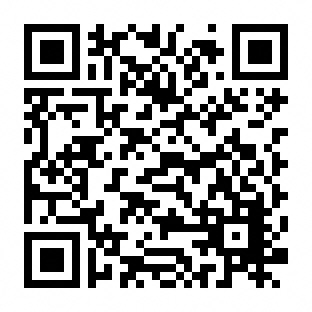 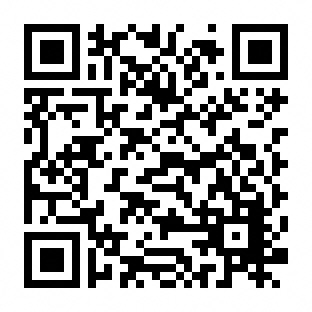 　　伊豆市長　様　　　　　　　　　　　　　　　　　自主防災会名　　　　　　　伊豆市自主防災会自主防代表者名　　　　　　　　　　　　　　　　　　　　　　　　　　　　　　　　会長　　伊豆　太郎年　　月　　日付け　　第　号により補助金等交付の決定を受けた事業が完了したので、報告します。１　事業に要した経費　　(１)　　73,700　円　　(２)補助金等の額　　記入不要です　　円２　　　開始（着手）年月日　　　５　年　８  月　１３  日 ←最初の注文日完了（完成）年月日　　５　年　　9　月  　4　日 ←最終の支払い日　（金額：円）４　 （必須）（１）領収書（金額の根拠として購入品の明細が記載されたもの）※領収書に購入品等の品目・単価・数量等の記載がない場合は、これらがわかる明細書・納品書等を添付してください。（２)　写　真（購入商品が確認できるよう、1種類ずつまとめて撮ってください）（３） 街頭用消火器格納庫・防災倉庫を購入した地区は、設置か所の分かる地図補助の対象資材数量金　額補助の対象資材補助の対象資材数量金　額金　額補助の対象資材補助の対象資材補助の対象資材数量金　額　電池メガホン金テコ金テコ　発動発電機　発動発電機　発動発電機簡易無線機鉄線はさみ鉄線はさみ　ガス発電機用ガスボンベ　ガス発電機用ガスボンベ　ガス発電機用ガスボンベドローンウインチウインチ充電池・蓄電池充電池・蓄電池充電池・蓄電池防災ベストエンジンカッターエンジンカッター寝袋寝袋寝袋Wi-Fiルーター(本体及び付帯工事費に限る)ウエットボディタオル(保存期間5年以上)ウエットボディタオル(保存期間5年以上)リアカー・台車荷車・一輪車リアカー・台車荷車・一輪車リアカー・台車荷車・一輪車LED合図灯(誘導棒)標旗、腕章標旗、腕章　避難地非常用照明設備　避難地非常用照明設備　避難地非常用照明設備街頭用消火器格納庫大ハンマー大ハンマー　防災用テント　防災用テント　防災用テント街頭用消火器131,900片手ハンマー片手ハンマー　間仕切り　間仕切り　間仕切りバケツジャッキジャッキ　簡易トイレ　簡易トイレ　簡易トイレ土のう袋25011,000ロープロープ　燃料携行缶・燃料　燃料携行缶・燃料　燃料携行缶・燃料小型動力ポンプ脚立脚立　浄水器　浄水器　浄水器消火ホースチェンソーチェンソー防災用毛布防災用毛布防災用毛布管鎗（ノズル付）ライフジャケットライフジャケット防災用サバイバルシート防災用サバイバルシート防災用サバイバルシートバール担架担架炊き出し機炊き出し機炊き出し機折りたたみはしごリヤカーリヤカー　カセットコンロ　カセットコンロ　カセットコンロのこぎり救急セット救急セットカセットボンベカセットボンベカセットボンベ掛矢・斧ＡＥＤＡＥＤ非常食(保存年限5年以上)非常食(保存年限5年以上)非常食(保存年限5年以上)敷きマットヘルメットヘルメット保存水(保存年限5年以上)保存水(保存年限5年以上)保存水(保存年限5年以上)スコップ（角･剣）車いす車いす防災倉庫(修繕・撤去含む)防災倉庫(修繕・撤去含む)防災倉庫(修繕・撤去含む)つるはし強力ライト強力ライト１30,80030,800その他（　　　　　　　　）（　　　　　　　　）くわ・なたビニールシートビニールシートその他（　　　　　　　　）（　　　　　　　　）コードリールポリタンク類ポリタンク類その他（　　　　　　　　）（　　　　　　　　）マスク・消毒液非接触体温計非接触体温計その他（　　　　　　　　）（　　　　　　　　）モバイルバッテリー大型送風機大型送風機その他（　　　　　　　　）（　　　　　　　　）総事業費の財源内訳総事業費の財源内訳総事業費の財源内訳総事業費の財源内訳市補助金市補助金市補助金地区負担地区負担地区負担合　　計合　　計合　　計総事業費の財源内訳総事業費の財源内訳総事業費の財源内訳総事業費の財源内訳73,70073,70073,700